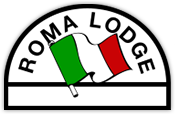 Roma To GoAvailable Daily Sunday through Saturday Orders Taken from 10:00 AM – 5:00 PM Monday Through FridayCall - 262.886.3610Orders must be placed 48 hours in advance.Food should be consumed 1 hour of leaving Roma Lodge or should be immediately refrigerated.Lunch SelectionsBox Lunches - $8.50Choice of:Chicken Salad Croissant with grapes and nutsHam & CheeseCorned Beef & Swiss on Rye4 inch Italian SubCold Roast ChickenEach sandwich comes with 1 choice of the following:Pasta, Potato salad,  Coleslaw, or ChipsMelon Cup, Apple, or Orange*All sandwiches also come with a cookieAdditional Sandwiches24” Party sub			$25.00Deli Platter			$130.00 – serves 30-40BBQ Pulled Pork		$135.00 – serves 30-40Italian Beef			$135.00 – serves 30-40SidesColeslaw			$35.00 – served 35Potato Salad 			$40.00 – serves 30Italian Pasta Salad		$45.00 – serves 40TraysCookies			$18.00 – 24 cookiesFresh Fruit			$95.00 – serves 35-40Fresh Veggie Tray		$75.00 – serves 35-40*All of the above sandwich and tray selections can also be ordered as half-orders.  All serving amounts are approximateDinner SelectionsItalian Baked Chicken		$90.00 – approximately 80 piecesBroasted Chicken		$90.00 – approximately 80 piecesChicken Parmesan		$135.00 – 50 piecesLasagna			$80.00 – serves 20-24Roast Beef Au Jus		$160.00 – serves 40Italian Meatballs w/sauce	$90.00 – serves 40Italian Sausage w/peppers	$90.00 – serves 40*All entrees listed above can also be ordered in half-orders.  All serving amounts are approximate.Dinner SidesRoma’s Famous Italian Brown Potatoes 	$45.00 – serves 40-50Mashed Potato w/gravy	$35.00 – serves 30Baked Ziti			$45.00 – serves 30Mostaccioli w/red sauce	$35.00 – serves 30*All dinner sides can also be ordered in half-pans.  Serving sizes are approximate